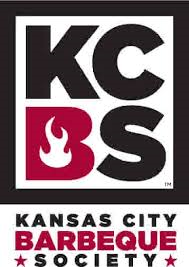     OUTSTANDING KCBS JUDGE              Nomination FormThe Kansas City Barbecue Society and its various events have long been supported by KCBS Certified Judges.  KCBS would like to recognize those dedicated judges by recognizing them as an Outstanding KCBS Judge.Attached you will find a form to nominate someone you feel deserves this honor.  Please read the nomination criteria carefully.   Failure to meet the nomination requirements will eliminate the nominated  individual from consideration.All nominations received by October 1st of a given year will be sent to the CBJ Chairperson.  When applications are sent to the CBJ Committee, ALL IDENTIFYING INFORMATION will be removed as the nominations will be judged strictly on the information presented (names, cities, event names, dates, etc. will be removed prior to distribution for review). Please email the nomination form to ccridlin@kcbs.us.  Nominations received after the October 1st deadline will not be considered.NOMINATION REQUIREMENTS:Nominee must be a KCBS member in good standing.Nominee must have been a KCBS member for a minimum of 5 consecutive years.
If International, Nominee must have been a KCBS member for 3 consecutive years.Individuals cannot be self-nominated.Couples ARE NOT to be nominated on the same form.  Each nominee will be judged on their own merits. One nomination per KCBS Member (i.e., a member may not submit multiple names for this award).CBJ Master level certification and/or Table Captain certification is NOT required.Must demonstrate the characteristics of friendliness, willingness to work any assigned task.Must demonstrate their Ambassadorship about KCBS within and outside the event area.Current members of the KCBS Board of Directors and the CBJ Committee are not eligible for nomination.NOTES:  Only one International Judge will be selected each year.  A maximum of five (5) US Judges will be selected each year.Nomination for Outstanding KCBS Judge AwardNOMINEE INFORMATIONNOMINATING MEMBER INFORMATIONPlease start your nomination on the following page.  To ensure a blind review, the above information will be removed prior to the following age being sent to the CBJ committee for review.START YOUR NOMINATION HERENameEmail AddressStreet AddressCity/State/ZipHome PhoneCell PhoneCBJ NumberNameEmail AddressCell Phone